     № 4 Січень 2014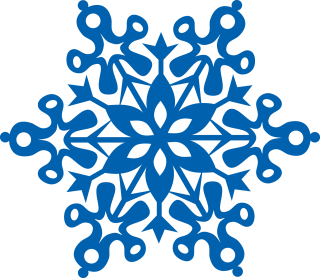 Редакція пропонує вам пройти тест Я. Л. Холланда, який допоможе зрозуміти до якої професії схильні саме ви!Я. Л. Холланд — американський психолог, який розробив модель професійних інтересів особистості. Він умовно поділяє людей й відповідно всі професії на шість типів (реалістичний, інтелектуальний, соціальний, конвенціональний, заповзятливий, артистичний). Ці типи одночасно, але в різній мірі присутні в людині. Дана методика дозволяє визначити, в якій мірі в людині виявляється кожен з цих типів. Інструкція: "Нижче попарно представлені різні професії. Ваше завдання — з кожної пари вибрати одну професію "для себе", в бланку відповідей позначити, що ж вибрано — "а" або "б" (для цього поставте знак"+" або"-" у відповідному стовпчику). Якщо вам не підходить жодна з двох професій, поставте себе в ситуацію вимушеного вибору, виберіть те, що вважаєте кращим".
1.              а) інженер будівельник                          б) конструктор
2.              а) електротехнік                                      б) санітарний лікар
3.              а) токар                                                   б)набирач
4.              а) фотограф                                             б) завідувач крамниці
5.              а) кресляр                                                б) дизайнер
6.              а) філософ                                                б) психіатр
7.              а) редактор наукового журналу            б) адвокат
8.              а) лінгвіст                                                б)перекладач художньої літератури
9.              а) педіатр                                                б) статистик
10.          а) спортивний лікар                               б)фельєтоніст
11.          а) нотаріус                                               б) постачальник
12.          а) перфораторник                                   б) карикатурист
13.          а) політичний діяч                                 б)письменник
14.          а) садівник                                              б) метеоролог
15.          а) водій автобуса                                    б) фельдшер
16.          а) інженер-електронщик                        б) секретар друкарка
17.          а) маляр                                                   б) художник по дереву або металу
18.          а) біолог                                                  б) лікар окуліст
19.          а) телеоператор                                      б) режисер
20.          а) гідролог                                               б) ревізор
21.          а) зоолог                                                  б) головний зоотехнік
22.          а) математик                                           б) архітектор
23.          а) інспектор дитячої кімнати                 б) рахівник
24.          а) учитель                                               б) профспілковий лідер
25.          а) вихователь                                          б) художник по кераміці
26.          а) економіст                                            б) завідувач відділом
27.          а) коректор                                              б) критик
28.          а) завідувач господарством                   б) диригент
29.          а) радіооператор                                     б) фізик-ядерщик
30.          а) наладчик                                             б) монтажник
31.          а) агроном насінник                               б) менеджер
32.          а) закрійник                                            б) декоратор
33.          а) археолог                                              б) експерт
34.          а) науковий працівник музею               б) консультант
35.          а) вчений                                                б) актор
36.          а) логопед                                               б) стенографіст
37.          а) лікар                                                    б) дипломат
38.          а) головний бухгалтер                           б) директор
39.          а) поет                                                     б) психологОбробка та аналіз результатів
Закінчивши відповідати на запитання, скористуйтеся ключами, даними для кожного типу окремо. Співвіднесіть ваші результати зі змістом ключа. За кожне співпадання з ключем присво-юйте відповідний відповіді бал. Вам необхідно полічити загальну суму балів по кожному з типів.
Висновок про ведучий тип можна робити в тому випадку, коли по шкалі набрано не менше п'яти балів. Аналіз проводиться по всіх шкалах. Остаточний висновок робиться по типах, які набрали максимальну кількість балів.
Ключі
1.      Реалістичний тип: 1а, 2а, За, 5а, 14а, 15а, 17а, 19а, 29а, 30а, 31 а, 32а.
2.      Інтелектуальний тип: 1б, ба, 7а, 8а, 146, 18а, 20а, 21 а, 24а 29б, 33а, 34а, 35а.
3.      Соціальний тип: 16, 6б, 9а, 10а, 15б, 186, 23а, 24а, 25а, 346, Зба, 37а, 396.
4.      Конвенціональний тип: 36, 9б. 11а, 12б, 166, 20б,23б,26а, 27а, 306, 336,366, 38а.
5.      Заповзятливий тип: 46, 7б, 11б, 13а, 19б, 246,246,266,28а. 316,356,376, 386.
6.      Артистичний тип: 4а, 56, 86,106. 12б, 176, 226, 256, 276, 286, 326, 39а.
Опис типів
1.  Реалістичний тип.
Така людина надає перевагу заняттям, пов'язаним з конкретними об'єктами — речами, інструментами, тваринами, машинами. Надає перевагу заняттям, що вимагають рухових навичок, спритності, конкретності. Уникає керівних ролей і будь-якої іншої діяльності, в якій необхідні контакти з людьми.
Залюбки вибирає професії механіка, інженера, електрика, агронома, садівника, шофера і т. д.
2.  Інтелектуальний тип.
Така людина відрізняється чутливістю та багатою уявою. Вважає за краще роздумувати над проблемою, а не займатися практичною реалізацією тієї або іншої ідеї, їй подобається вирішувати завдання, що вимагають абстрактного мислення.
Вибирає наукові професії: біолог, ботанік, астроном, фізик.
3.  Соціальний тип.
Така людина, вирішуючи проблеми, спирається більше на емоції та почуття, ніж на інтелектуальні ресурси. Уникає "чоловічих" ролей, що вимагають моторних навичок, занять з механізмами.
Найбільшу перевагу надає — навчанню та лікуванню: лікар, учитель, психолог. Досягає успіхів в основному в сфері спілкування, управління, мистецтва та навчання.
4. Конвенційний тип.
Така людина важко пристосовується. їй подобаються заняття пасивного характеру та спеціальності, що вимагають чітко структурованої діяльності, яка дозволяє точно встановити, що правильно, а що ні.
Надає перевагу професіям, пов'язаним з канцелярією та обчисленнями: машинопис, бухгалтерія, економіка.
5.  Заповзятливий тип.
Така людина надає перевагу "чоловічим" керівним ролям. Їй не подобаються заняття, пов'язані з ручною працею, а також ті, що вимагають посидючості та великої концентрації уваги.
Вибирає професії типу: завідувач, директор, телеоператор, товарознавець, артист, дипломат, журналіст.
6.  Артистичний (креативний) тип.
У такої людини добре розвинуті інтуїція та уява, їй притаманні складні погляди на життя, гнучкість, незалежність рішень. Її не приваблюють "чоловічі" види діяльності, такі, як спорт, авторемонт та ін. Надає перевагу заняттям творчого характеру: музика, малювання, літературна творчість, фотографування і т. д. Часто досягає великих успіхів у мистецтві.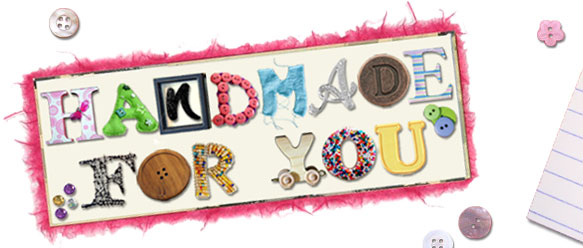 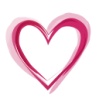 Паперова листівка « загадкове серце»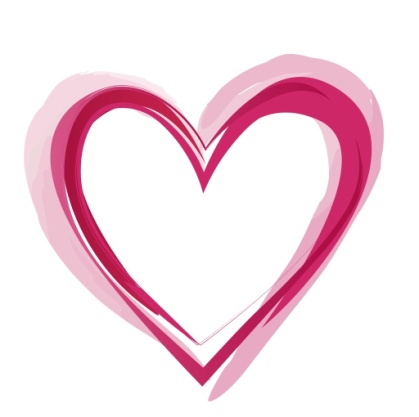 Вам знадобляться: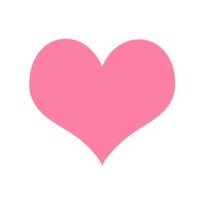 Щільний картон (рожевого , червоного і білого кольору ) - по 1 листуклейкрасива стрічкаНожицідирокол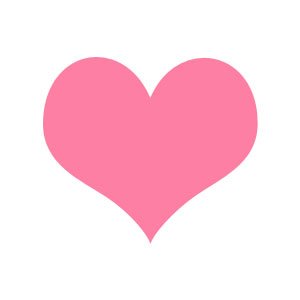 Виготовлення валентинки з паперу :Беремо основний аркуш картону білого кольору. Кладемо його перед собою і за допомогою лінійки ділимо на три частини. Середня частина повинна за розміром бути як інші дві разом узяті. Приблизно ,  - основна частина , а половинки по  кожна.Акуратно складаємо лист. Крайні частини з'єднуємо один з одним , таким чином , у нас повинна вийти листівка , яка закривається двома половинками .З червоного і рожевого картону вирізаємо два серця різного розміру. Менша сердечко приклеюємо до більшого.Закриваємо нашу листівку і приклеюємо на обкладинку наші різнокольорові серця. Як бачите в такому вигляді валентинку неможливо відкрити .Тому беремо ножиці і розрізаємо серця по хвилястою лінії. Для зручності можете попередньо намалювати її олівцем .Щоб листівка довільно не відчинялися і набула більш святковий вигляд необхідно зав'язати її стрічкою.З двох сторін (приблизно на середині листівки ) робимо діркопробивачем два отвори і протягуємо стрічки.Зав'язуємо її красивим бантиком і отримуємо готову  валентинку з паперу. 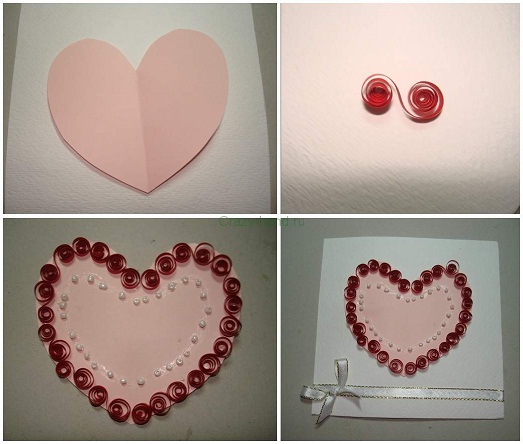  Правова сторінка                                            "Діти і праця " «Чи маю я право працювати, якщо мені ще не випонилося 18 років?»   За загальним правилом, якщо тобі немає ще 16 років, то ти не можеш бути прийнятий на роботу. Але з усіх правил є свої винятки. Згідно із Законом України «Про охорону дитинства» від 26 квітня 2001 року, статті 188 Кодексу Законів про працю ти  маєш право працювати у наступних випадках:1)  якщо тобі виповнилося вже 16 років, 2) якщо тобі вже виповнилося  15 років, і твій тато або мама, опікун,   дають свою згоду на це, 3) тобі виповнилося 14 років , твої батьки  не забороняють тобі працювати на канікулах чи протягом начального року, але у вільний від школи час,  не більше 4 годин на день.  Але при цьому твоя робота не повинна  заважати тобі навчатися. Крім того дітей не можна залучати до робіт,які можуть бути  шкідливими  для їх здоров’я. Неповнолітні не можуть залучатися до підземних робіт, підіймання чи переміщення важких речей: для дітей 14 років вага речей, які підіймаються від підлоги не може перевищувати 3 ,5кілограмів – для дівчат, та 10 кілограмів для юнаків; 15 років- 6 кг. для дівчаток, 24 кг.- для юнаків. Забороняється  залучення  дітей  до  найгірших  форм  дитячої праці. До найгірших форм дитячої праці належать:   • виснажлива й надмірно тривала праця дітей у домашньому господарстві (насамперед, це стосується сільських дітей);• робота у промисловості, в установах та організаціях, яка не відповідає фізичним та розумовим здібностям дітей, шкодить їхньому здоров`ю, заважає навчанню та розвитку дитини;• робота у сімейному бізнесі, яка перебуває поза громадським та державним контролем, чим створюються передумови для перетворення такої праці у найгірші форми;• робота на вулиці у несприятливих погодних умовах, часто — у несприятливому соціальному оточенні (миття автомашин, вулична торгівля, жебракування тощо).• найгірші форми дитячої праці (використання дітей у злочинній діяльності, проституції, секс-бізнесі, жебракуванні тощо).Щоб прийняти тебе на роботу твій майбутній роботодавець має укласти трудовий договір у письмовій формі – тобто підписати письмовий документ, в якому ви із вашим майбутнім начальником зазначите про режим твоєї роботи, заробітну плату, умови та строк надання відпустки, тощо.  Але такий документ ти маєш право підписати  лише якщо твої батьки дадуть свою згоду на твоє працевлаштування. Така згода має бути викладена письмово у формі заяви. Якщо ти працюєш без згоди батьків така праця є незаконною і твої права не захищатимуться.Крім того, перед працевлаштуванням необхідно обов’язково пройти медичний огляд. Такі медичні огляди ти повинен будеш проходити щорічно до досягнення 21 року.Ти не можеш працювати у вихідні дні та свята, з 10 години вечора до 6 години ранку. Час протягом якого ти будеш працювати прямо залежить від твого віку:Для працівників від 16 до 18 років – 36 годин на тиждень, а для осіб віком від 15 до 16 років (учнів від 14 до 15 років, які працюють в період канікул) – 24 години на тиждень. Якщо ти працюєш протягом навчального року тривалість твоєї роботи додатково  зменшується вдвічі.«Чи буде мені виплачуватися заробітна  плата на рівні із дорослими?»Так! Ти працюватимеш за скороченим робочим часом,  але заробітна плата, тобі буде виплачена як дорослому працівнику, який працює повний робочий день.